VSTUPNÍ ČÁSTNázev moduluModelování (zátiší)Kód modulu82-m-4/AC93Typ vzděláváníOdborné vzděláváníTyp moduluodborný praktickýVyužitelnost vzdělávacího moduluKategorie dosaženého vzděláníM (EQF úroveň 4)Skupiny oborů82 - Umění a užité uměníKomplexní úlohaObory vzdělání - poznámky82-41-M/17 Multimediální tvorba82-41-M/05 Grafický designDélka modulu (počet hodin)24Poznámka k délce moduluPlatnost modulu od30. 04. 2020Platnost modulu doVstupní předpokladyNejsou stanovenyJÁDRO MODULUCharakteristika moduluCílem modulu je osvojení znalostí sochařských technik v propojení s dovedností aplikovat na téma zátiší. Žák ovládá práci s modelářskými pomůckami a zvládne ztvárnit předměty nejrůznějších tvarů, materiálů a struktur. Žák ovládá přípravu materiálu, orientuje se v sochařské terminologii. Zvládnutí modelace proporčně, objemově a kompozičně správně, je hlavním cílem po absolvování modulu. Důležité je též zdokonalování se v přípravné kresbě - potřebné pro modelování.Žák po absolvování modulu zvládne modelování podle reálné předlohy i stylizovaně.Očekávané výsledky učeníŽák:pracuje s modelářskými pomůckamiorientuje se v sochařské terminologiipoužívá znalosti základních pracovních postupů s modelovací hmotoupoužívá znalosti modelování, odlévání do sádry, výroby foremovládá výrazové možnosti světla ve vztahu k objemu a tvaru modelovaného zátišípoužívástudijní kresbu s ohledem na stavbu a proporcemodeluje realistickou i stylizovanou technikouvypracuje vlastní samostatné prácepoužívá osobitý sochařský projev, autorský přístupObsah vzdělávání (rozpis učiva)1. Úvod základní pracovní postupymodelovací pomůckytechniky modelovánípřípravná kresba2. Tvar a objemzjednodušení na základní geometrická tělesastudie tvarůkonstrukcerozměry a proporcesvětlo, stín3. Zátišímodelování zátiší dle reálného modelumateriálová různorodost, studium drapérie, různých přírodních forem a tvarůmodelování zátiší ve formě reliéfumodelování zátiší stylizovaněUčební činnosti žáků a strategie výukyMetody slovní:monologický výklad s prezentací(technologické sochařské postupy, sochařská praxe)Přímé vyučování:pozorování, předvádění, projekceznalost sochařských postupů a jejich aplikace na tvorbu zátišíorientace v sochařské technologiihodnocení samostatných školních pracíhodnocení samostatných domácích prací Specifikace samostatné práce:vypracování samostatné práce žáků - tvorba sochařské práce na dané téma, kde je zátiší základem k volnějšímu zpracování(téma například "Symetrie", "Kubistické zátiší")modelování podle reálné předlohy, modelování podle sestaveného zátiší přímo ve výuce(kontrola tvarů a proporcí)zadaný úkol s ohledem na individuální schopnosti studentůmodelování stylizované(posuny od reálného ke stylizovanému)kompoziční cvičení zaměřeno na strukturu, materiálovou a tvarovou různorodostSpecifikace domácího úkolu:skicák zaměřený na detaily, studijní kresba zátišíUčební činnosti žáků:učí se postupy a využívá poznatky ke kompozici motivuprakticky se učí modelovat předmětné tvary materiálově různorodéučí se stylizovat vytváření dovedností modelovat proporčně správněZařazení do učebního plánu, ročník1. ročník nebo 2.ročníkVÝSTUPNÍ ČÁSTZpůsob ověřování dosažených výsledkůPraktická forma zkoušeníSamostatná práce žákůvypracování samostatné práce žákůdomácí úkol(skicák s kresbou předmětných tvarů)Ověřované okruhy:materiály, pomůckytechnologie sochařskákvalita pozorovacích dovedností (proporce, kompozice, konstrukce, materiál)stylizaceKritéria hodnoceníprospěl – neprospěl 1 – žák výborně vysvětluje a obhajuje své sochařské postupy, odevzdané práce školní i domácí jsou na vysoké úrovni, lze z nich vyčíst výrazný autorský přístup2 – žák velmi dobře vysvětluje a obhajuje své sochařské postupy, odevzdané práce školní i domácí jsou na chvalitebné úrovni, lze z nich vyčíst autorský přístup3 – žák dobře vysvětluje a obhajuje své sochařské postupy, odevzdané práce školní i domácí jsou na dobré úrovni, lze z nich vyčíst průměrný autorský přístup4 – žák dostatečně vysvětluje a obhajuje své sochařské postupy, odevzdané práce školní i domácí jsou na velmi nízké úrovni, projevují se podprůměrným autorským přístupemhranice úspěšnosti zkoušky  – žák nedostatečně vysvětluje a obhajuje své sochařské postupy, odevzdané práce školní i domácí jsou na velmi nízké úrovni, bez známek autorského přístupuPro splnění modulu ho musí žák absolvovat s maximální absencí do 25%.Doporučená literaturaTEISSIG, Karel. Kresba – výtvarné techniky. Aventinum, 2010. 192 s. ISBN 978-80-7442-009-2 .ZELL, Mo. Škola kreslení a modelování pro architekty. Slovart, 2008. 144 s. ISBN 978-80-7391-154-6VOLAVKA, Vojtěch. O soše : úvod do historické technologie a teorie sochařství. D. 1. Praha: Státní nakladatelství krásné literatury, hudby a umění, 1959.BASL, Josef. Modelování v hlíně. Praha : I.L. Kober, 1904PoznámkyObsahové upřesněníOV RVP - Odborné vzdělávání ve vztahu k RVPMateriál vznikl v rámci projektu Modernizace odborného vzdělávání (MOV), který byl spolufinancován z Evropských strukturálních a investičních fondů a jehož realizaci zajišťoval Národní pedagogický institut České republiky. Autorem materiálu a všech jeho částí, není-li uvedeno jinak, je Hana Háblová. Creative Commons CC BY SA 4.0 – Uveďte původ – Zachovejte licenci 4.0 Mezinárodní.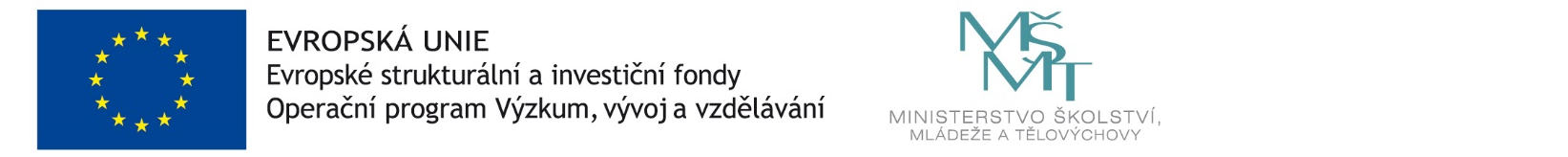 